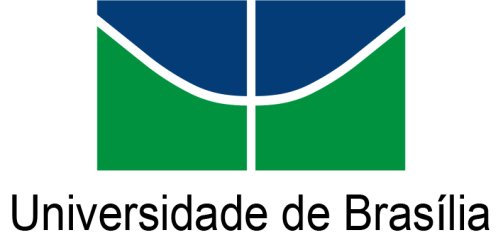 INSTITUTO DE CIÊNCIAS HUMANASDEPARTAMENTO DE FILOSOFIAPlano de curso (2021.1)Disciplina: Teorias Filosóficas da Linguagem (100587)/FIL0002Carga Horária: 60; Créditos: 04(Prof. Dr. André Leclerc)OBJETIVO: Apresentar de modo acessível os principais temas e problemas e as mais importantes concepções da Filosofia da Linguagem contemporânea; particularmente a corrente lógica da Filosofia da Linguagem (Frege, Russell, Wittgenstein I, Carnap, Tarski etc.), e a corrente da “Filosofia da Linguagem Comum” (Wittgenstein II, Austin, Grice, Strawson, Searle etc.), e a teoria dos Atos de Fala (Searle & Vanderveken). Outros temas mais recentes estão no programa: a Teoria da Referência Direta (Donnellan, Kripke, Putnam, Evans, Perry, Kaplan etc.), bem como as teorias da Tradução e da Interpretação Radicais (Quine e Davidson), as teorias da Metáfora, o Externalismo Semântico, e o debate opondo o Literalismo ao Contextualismo.CONTEÚDO:IntroduçãoO que distingue a Filosofia da Linguagem da Linguística?Por que estudar a Filosofia da Linguagem?A Filosofia da Linguagem e sua HistóriaDistinções e Princípios Úteis.Primeira Parte: A Corrente Lógica (Filosofia das Linguagens Ideais)A Revolução Fregeana: Begriffsschrift; Sentido e DenotaçãoA Contribuição de Russell: Descrições, Proposições SingularesO Atomismo Lógico: O Tractatus de WittgensteinA Contribuição de Carnap: A Sintaxe Lógica e o Método das Intensões e ExtensõesA Contribuição de Tarski: A Semântica LógicaRecapitulação: Sentido, Referência, Predicação, Proposição.Segunda Parte: A Filosofia da Linguagem Comum (Linguagens Naturais)Crítica à Imagem Agostiniana da LinguagemOs Jogos de LinguagemO Argumento Contra a Linguagem PrivadaAustin e os Atos de FalaGrice e a Análise da Significação do LocutorIntrodução à Lógica IlocucionáriaA Pragmática dos Atos de Fala e o Problema da Relevância.Terceira Parte: Novas AbordagensQuine: Tradução Radical, Holismo, e o Mito do SignificadoO Programa de DavidsonTeoria da Referência Direta: Os NeofregeanosTeoria da Referência Direta: Os NeorusselianosPutnam, Burge e Kripke: Externismo Semântico.O Contextualismo: Travis, Recanati, Bezuidenhaut.Conclusão: Metáfora e Outros Efeitos de Sentido.AVALIAÇÃO: Dois exames, um após a primeira parte do semestre, e o outro no final.PRINCIPAIS REFERÊNCIASAlmog, J. et alii, Themes from Kaplan. Oxford: O.U.P., 1989.Alston, W., Philosophy of Language. Englewood Cliffs: Prentice Hall, 1964.Auroux, S., La Logique des idées. Paris/Montréal: Vrin/Bellarmin, 1993.Austin, J.L., How to Do Things with Words. Oxford: O.U.P., 1962.--------------, Quando Dizer É Fazer.  Trad. de Danilo Marcondes de Souza Filho. / Porto Alegre: Artes Médicas: 1990. 136p. Bezuidenhaut, A., “Truth-conditional Pragmatics”. Philosophical Perspectives, 16, 105-134. Cappelen, H. & Lepore, E., Insensitive Semantics. Oxford: Blackwell, 2005.Carnap, R., Meaning and Necessity. Chicago: University of Chicago Press, 1956.Castañeda, H.‐N., Thinking, Language, & Experience. Minneapolis: UniversityOf Minnesota Press, 1989.Chierchia, G. & McConnell‐Ginet, S., Meaning and Grammar. An Introduction to Semantics. Cambridge (MA), M.I.T. Press, 1990.Chomsky, N., La Linguistique cartésienne. Paris: Seuil, 1969.----------------, Linguagem e Mente. Brasília: Editora da UNB, 1998.Costa, C., Filosofia da Linguagem. Col. “Filosofia passo-‐a‐passo”, Rio de Janeiro:  Jorge Zahar, 2002.Danilo Marcondes, Filosofia, Linguagem e Comunicação. São Paulo: Cortez, 1992.----------------------, Textos Básicos de Linguagem. De Platão a Foucault. Rio de Janeiro: Zahar, 2010.Davidson, D., Inquiries into Truth & Interpretation. Oxford: Clarendon,1984.Davis, S. (org.), Pragmatics. A Reader. Oxford: Oxford University Press, 1991.Dominicy, M., La Naissance de la Grammaire Moderne. Bruxelas: Pierre Mardaga,1984.Dummett, M., Philosophie de la Logique. Paris: Minuit, 1991.Evans, G., Varieties of Reference. Oxford: Clarendon, 1982.Geirsson, H. & Losonsky, M., Readings in Language and Mind. Oxford: Blackwell, 1996.Guttenplan, S., The Languages of Logic. Oxford, Blackwell, 1997.Frege, G., Écrits Logiques et Philosophiques. Paris, Seuil, 1971.-----------, Lógica e Filosofia da Linguagem. Trad. P. Alcoforado. São Paulo: Editora da Universidade de São Paulo, 2009.Hacker, P.M.S., Insight and Illusion. Bristol: Thoemmes, 1997.Hale, B. & Wright, C. (orgs.), A Companion to the Philosophy of Language. Oxford: Blackwell, 1997.Katz, J.J., La Philosophie du Langage. Paris: Payot, 1971.King, J., Complex Demonstratives. A Quantificational Approach. Cambridge:  MIT Press, 2001.Kirkham, R.L., Theories of Truth. Cambridge (MA): MIT Press, 1992.Kripke, S., La Logique des Noms Propres. Paris: Minuit, 1980.Leclerc, A., “La Grammaire générale classique en tant que programme de recherche scientifique”, in Dialogue, XXXII, 1993, p. 77‐94.Leonor Lopes Fávero, As Concepções Linguísticas no Século XVIII. Campinas: Editora da Unicamp, 1996.Linsky, L., Le Problème de la Référence. Paris: Seuil, 1967.-------------, Reference and Modality. Oxford: O.U.P., 1969.Lycan, W., Philosophy of Language. Londres: Routledge, 2000.Lyons, J., Linguagem e Linguística. Rio de Janeiro: Guanabara Koogan, 1987.McGinn, C., Logical Properties. Oxford: O.U.P., 2000.Miguens, S., Filosofia da Linguagem. Uma Introdução. Porto: Faculdade de Letras da Universidade de Porto, 2007.Pariente, J.-C., L’Analyse du Langage à Port-Royal. Paris: Minuit, 1985.Peacocke, C., A Study of Concepts. Cambridge (MA), MIT Press, 1992.Penco, Carlo. Introdução à Filosofia da Linguagem. Petrópolis RJ: Vozes, 2006.Perry, J., The Problem of the Essential Indexical and Other Essays. Oxford: O.U.P., 1993.----------, Reference and Reflexivity. Stanford:  CSLI Publications, 2001.Platts, M., Ways of Meaning, Cambridge (MA), MIT Press, 1997.Quine, W. v. O., Word and Object. Cambridge (MA): MIT Press,1960.-------------------, Philosophy of Logic. Englewood Cliffs: Prentice Hall, 1970.Recanati, F., Direct Reference. Oxford: Blackwell, 1993.--------------, Literal Meaning. Cambridge: Cambridge University Press, 2004.--------------, Perspectival Thought. A Plea for (Moderate) Relativism. Oxford: O.U.P, 2007.Russell, B., Introduction à la Philosophie Mathématique. Paris: Payot, 1970.-------------, Russell.  Col. “Os Pensadores”.  São Paulo, Nova Cultura, 1992.-------------, An Inquiry into Meaning and Truth. Middlesex: Harmondsworth, 1940.Sainsbury, M., Logical Forms. Oxford: Blackwell, 1991.Searle, J. (org.), The Philosophy of Language. Oxford: O.U.P., 1971.----------, Speech Acts. Cambridge: C.U.P., 1969.----------, Expression and Meaning. Cambridge: C.U.P., 1979.----------, Intentionality. Cambridge, C.U.P., 1983.---------- e Vanderveken, D., Foundations of Illocutionary Logic. Cambridge: C.U.P., 1985.Stein, Sofia, Van Orman Quine. Epistemologia, Semântica e Ontologia. Londres: College Publications, 2009.Strawson, P.F., Individuals. An Essay in Descriptive Metaphysics. Londres: Routledge, 1959.Travis, C., The Uses of Sense. Oxford: O.U.P., 1989.------------, Unshadowed Thought. Cambridge (MA): Harvard University Press, 2000.------------, Thought’s Footing. Oxford: University Press, 2006.Vanderveken, D., Les Actes de Discours. Liège: Pierre Mardaga,1988.-‐-----------------‐, Meaning and Speech Acts. Cambridge: C.U.P., 1991.Wittgenstein, L., Tractatus logico‐philosophicus, trad. L.H.L dos Santos. São Paulo, EDUSP, 1993.--------------------, Investigações Filosóficas. Petrópolis: Vozes, 1994.Wright, C., Realism, Meaning & Truth. Oxford: Blackwell, 1987.Yule, G., Pragmatics. Oxford: O.U.P., 1996.Zalta, E., Intensional Logic and the Metaphysics of Intentionality. Cambridge (MA):  MIT Press, 1988.